КАК ВЕСТИ СЕБЯ ПРИ ВСТРЕЧЕ С БРОДЯЧИМИ СОБАКАМИЗачастую люди страдают от укусов собак. Большая часть пострадавших - дети, которые доверчиво, подходят к животным или беспокоят собак во время сна, еды, ухода за щенками. Голодные бродячие собаки становятся еще опаснее. Помимо того, что укус является болезненным, он еще и несет опасность заразиться бешенством. В этом случае необходимы неотложная медицинская помощь и дальнейшее лечение.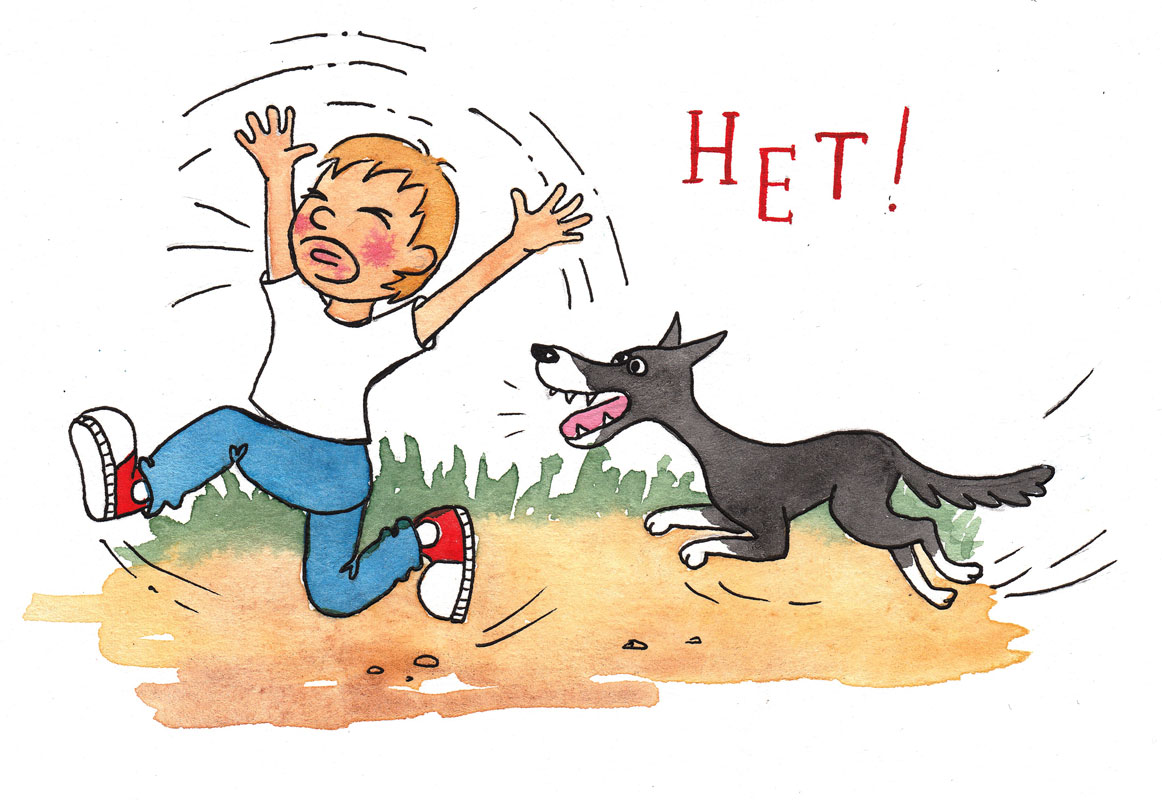                         Чтобы избежать нападения собак, надо соблюдать следующие правила:-  не трогайте животных;-  не отбирайте то, с чем собака играет, чтобы избежать ее защитной реакции; -  не кормите чужих собак; -  не приближайтесь к собаке, находящейся на привязи; - не показывайте страха или волнения перед враждебно настроенной собакой;-  не начинайте бежать, чтобы не вызвать в животном охотничьего инстинкта нападения сзади;-   в случае, если вы подверглись нападению собаки, бросьте в ее сторону что-нибудь из того, что у вас есть под рукой, чтобы выиграть время, старайтесь защитить горло и лицо, защищайтесь при помощи палки.  Если вы укушены:- обратитесь к поликлинику или вызовите "Скорую помощь";- промойте место укуса водой с мылом.  